Protocol‘Meldcode huiselijk geweld en kindermishandeling’Gebaseerd op ‘Basismodel meldcode huiselijk geweld en kindermishandeling’Stappenplan voor het handelen bij signalen van huiselijk geweld en kindermishandelingVersie 01-01-2019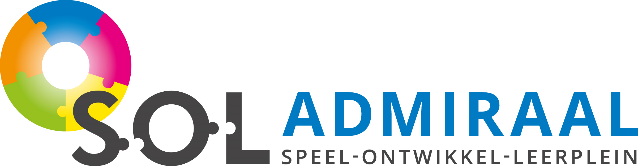 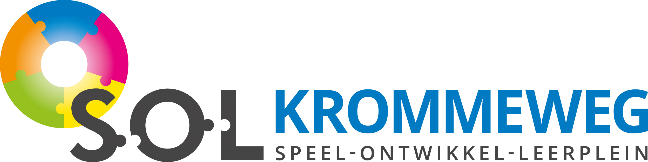 Admiraal de Ruijterlaan 1 				 	Bekestein 503342 TA Hendrik-Ido-Ambacht 				3343 CB Hendrik-Ido-Ambacht(078) 6814420 						(078) 6840336InleidingPer 1 juli 2013 is het voor het onderwijs verplicht om gebruik te maken van een meldcode voor huiselijk geweld en kindermishandeling. Dit protocol is ontwikkeld op basis van het basismodel meldcode van het Ministerie van Volksgezondheid, Welzijn en Sport. Dit basismodel is aangepast aan de praktijksituatie van SOL Admiraal Krommeweg. Dit protocol bevat een stappenplan, die de beroepskracht in volgorde dient te doorlopen bij een vermoeden van huiselijk geweld of kindermishandeling.De Meldcode Huiselijk Geweld en Kindermishandeling wordt per 1 januari 2019 verbeterd en aangescherpt. De meldcode is een stappenplan waarin staat hoe hulpverleners kindermishandeling signaleren en melden. Er is een afwegingskader in opgenomen waardoor de beslissing om al dan niet te melden bij Veilig Thuis ondersteund wordt. Bovendien wordt de eigen hulpverlening erin betrokken. DoelHet doel van dit protocol ‘huiselijk geweld en kindermishandeling’ is het bieden van een handreiking voor leerkrachten bij een vermoeden van huiselijk geweld of kindermishandeling. Dit protocol ondersteunt leerkrachten bij het doorlopen van de stappen van de meldcode.Het doel van de verbeterde meldcode is het passend reageren op signalen en hulp organiseren.VisieIn de visie van SOL Admiraal Krommeweg wordt beschreven dat het belangrijk is dat kinderen met plezier naar school gaan doordat zij zich veilig en vertrouwd op school voelen. Het welbevinden van de leerlingen van SOL Admiraal Krommeweg dient in acht te worden genomen door alle leerkrachten. Dit protocol draagt bij aan een effectieve aanpak van huiselijk geweld en kindermishandeling.Verantwoording Organisaties waar de meldcode op van toepassing is wordt geadviseerd om een aandachtsfunctionaris aan te stellen. Het bevoegd gezag (bestuur en directie) moet altijd op de hoogte zijn van een melding binnen de Meldcode.  Een school dient een protocol Meldcode Huiselijk geweld en Kindermishandeling voorhanden te hebben waarin is vastgelegd wie wat waar wanneer en hoe doet met betrekking tot (vermoedens van) Huiselijk geweld en/of Kindermishandeling.  (Ministerie van Volksgezondheid, Welzijn en Sport, 2012)Het bevoegd gezag van SOL Admiraal Krommeweg heeft als visie:dat SOL Admiraal Krommeweg verantwoordelijk is voor een goede kwaliteit van de dienstverlening aan zijn leerlingen en dat deze verantwoordelijkheid zeker ook aan de orde is in geval van dienstverlening aan leerlingen en gezinnen die (vermoedelijk) te maken hebben met huiselijk geweld of kindermishandeling;dat van de medewerkers die werkzaam zijn bij SOL  Admiraal Krommeweg op basis van deze verantwoordelijkheid wordt verwacht dat zij in alle contacten met leerlingen attent zijn op signalen die kunnen duiden op huiselijk geweld of kindermishandeling en dat zij effectief reageren op deze signalen;dat SOL Admiraal Krommeweg een meldcode wenst vast te stellen zodat de medewerkers die binnen SOL Admiraal Krommeweg werkzaam zijn weten welke stappen van hen worden verwacht bij signalen van huiselijk geweld of kindermishandeling;dat SOL Admiraal Krommeweg in deze code ook vastlegt op welke wijze zij de leerkrachten bij deze stappen ondersteunt;dat onder huiselijk geweld wordt verstaan: (dreigen met) geweld, op enigerlei locatie, door iemand uit de huiselijke kring, waarbij onder geweld wordt verstaan: de fysieke, seksuele of psychische aantasting van de persoonlijke integriteit van het slachtoffer, daaronder ook begrepen ouderenmishandeling en eergerelateerd geweld. Tot de huiselijke kring van het slachtoffer behoren: (ex) partners, gezinsleden, familieleden en huisgenoten;dat onder kindermishandeling wordt verstaan: iedere vorm van een voor een minderjarige bedreigende of gewelddadige interactie van fysieke, psychische of seksuele aard, die de ouders of andere personen ten opzichte van wie de minderjarige in een relatie van afhankelijkheid of van onvrijheid staat, actief of passief opdringen, waardoor ernstige schade wordt berokkend, of dreigt te worden berokkend aan de minderjarige in de vorm van fysiek of psychisch letsel, daaronder ook begrepen eergerelateerd geweld en vrouwelijke genitale verminking;dat onder medewerker in deze code wordt verstaan: de medewerker die werkzaam is op SOL Admiraal Krommeweg en die in dit verband aan leerlingen van de basisschool zorg, begeleiding, onderwijs, of een andere wijze van ondersteuning biedt;dat onder leerling in deze code wordt verstaan: de leerling aan wie de medewerker zijn professionele diensten verleent.We houden hierbij rekening met:de Wet bescherming persoonsgegevens;de Wet op de jeugdzorg;de Wet maatschappelijke ondersteuningde Wet op primair onderwijsRoute bij signalen van huiselijk geweld en kindermishandeling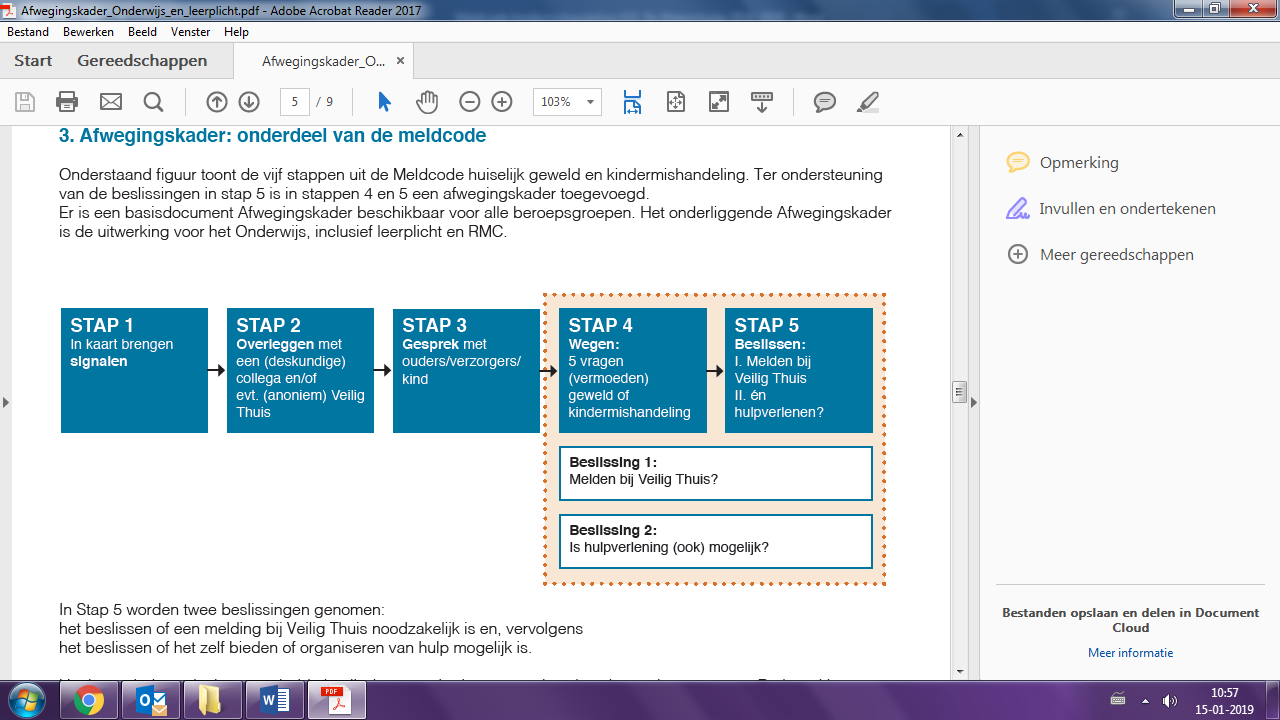 STAPPENPLANStap 1: In kaart brengen van signalenObserveerOnderzoek naar onderbouwingGesprek met ouders: delen van de zorg
In deze fase worden de signalen van de mishandeling of het geweld in kaart gebracht door de leerkracht. Dit kan met behulp van de signalenlijst die weergegeven is in bijlage 1. Ook kan er gebruik gemaakt worden van de observatielijst van bijlage 2 van dit protocol. Opvallendheden worden verzameld door de leerkracht van de betreffende leerling.Het is belangrijk dat de signalen zo feitelijk mogelijk worden beschreven (Ohlsen, 2013). Hypothesen en veronderstellingen kunnen ook in deze fase worden vastgelegd. Hierbij moet duidelijk gemaakt worden dat het gaat om een hypothese of veronderstelling. Deze gegevens worden vastgelegd in het leerlingdossier van ParnasSys (zie bijlage 3).In deze fase vindt er ook een gesprek plaats met de ouders om de zorgen te delen.
Stap 2: Collegiale consultatie en raadplegen Veilig Thuis Tijdens de tweede stap gaat de leerkracht in overleg met deskundige collega’s.Overleg met duo-collega, vorige leerkracht, leerkracht van broers/zussen, intern begeleider, directeur (taak van de leerkracht)Consulteer externe collega’s tijdens (taak van de intern begeleider):GroepsbesprekingOndersteuningsteamConsulteer ook Veilig Thuis (taak van de intern begeleider)Uitkomsten consultaties bespreken met ouders De leerkracht neemt zelf het initiatief om in overleg te gaan met bovenstaande collega’s. De intern begeleider legt contact met externe partners en organisaties ter ondersteuning. Dit doet zij altijd in overleg met de leerkracht. Zij neemt contact op met Veilig Thuis om advies in te winnen. Deze informatie wordt teruggekoppeld naar de leerkracht. De leerkracht bespreekt dit met de ouders.Stap 3: Gesprek met de ouderGesprek met de ouder: delen van de zorg
In de derde fase van dit stappenplan vindt er een oriënterend of algemeen gesprek plaats met de ouders van de betreffende leerling. Hierbij zijn de leerkracht, intern begeleider en eventueel de directeur betrokken. In overleg kan hiervan afgeweken worden. In sommige gevallen kan er beter geen gesprek plaatsvinden met de ouders, bijvoorbeeld wanneer de school bang is dat dit negatieve gevolgen heeft voor de veiligheid van de leerling of de medewerker (Ministerie van Volksgezondheid, Welzijn en Sport, 2012). Ook kan men ervoor kiezen om geen gesprek te voeren met de ouders wanneer men een goede reden heeft om te denken, dat de ouder het contact met de school zal verbreken. Indien hier sprake van is, dient men deze keuze te verantwoorden en schriftelijk vast te leggen in ParnasSys (bijlage 3).Leerkrachten kunnen een gesprek aangaan met de leerling over het gesprek dat met ouders gevoerd zal gaan worden. Het is belangrijk dat er een terugkoppeling plaatsvindt met de leerling nadat dit gesprek met ouders heeft plaatsgevonden.Stap 4: Weeg de aard en de ernst van het huiselijk geweld of de kindermishandelingIn stap 4 worden 5 afwegingsvragen beantwoord door de professional. Dit dient als hulpmiddel om in stap 5 twee vragen ter besluitvorming te kunnen beantwoorden. Zie afwegingsvragen.Op basis van de signalen, het advies van Veilig Thuis en het gesprek met de ouder, worden in stap 4 de aard en de ernst van het geweld gewogen. Dit gebeurt in intern overleg met de leerkracht, intern begeleider, teamleider en directeur. Heb ik op basis van stap 1 t/m 3 een vermoeden van geweld of kindermishandeling?Heb ik een vermoeden van acute of structurele onveiligheid?Stap 5: Beslissen (I Melden bij Veilig Thuis II én hulpverlenen)Neem twee beslissingen.Is melden noodzakelijk?Melden is noodzakelijk als er sprake is van:Acute onveiligheidStructurele onveiligheidIs hulp verlenen of organiseren (ook) mogelijk?Hulpverlenen is mogelijk als:De professional in staat is om effectieve/passende hulp te bieden of organiseren.De betrokkenen meewerken aan de geboden of georganiseerde hulp. De hulp leidt tot duurzame veiligheidIndien hulp verlenen op basis van een van deze punten niet mogelijk is, is melden bij Veilig Thuis noodzakelijk.Het is van belang dat in stap 5 beide beslissingen en in de genoemde volgorde worden genomen. De betrokken persoon (dit kan de aandachtsfunctionaris zijn) vraagt zich op basis van signalen en het gesprek met ouders af of melden noodzakelijk is aan de hand van vijf afwegingsvragen. Vervolgens besluit deze of het bieden of organiseren van hulp tot de mogelijkheden van zowel de school/leerplichtambtenaar als de betrokkenen (ouders/verzorgers) behoort. Als melden volgens het afwegingskader noodzakelijk is, moet de tweede beslissingsvraag over eventuele hulp in overleg met betrokkenen en Veilig Thuis beantwoord worden. Melden is niet verplicht en kan ook anoniem.Voorafgaand aan de melding dient er een gesprek plaats te vinden met de ouders van de leerling. In dit gesprek wordt aan de ouders uitgelegd waarom de beroepskracht een melding wil doen en wat hier het doel van is. Hierna wordt de ouders om een reactie gevraagd. Indien de ouder of de leerling hier een bezwaar tegen heeft, wordt er overlegd op welke wijze men tegemoet kan komen aan de bezwaren (Wolzak, 2009). Deze wordt vastgelegd in de meldcode in ParnasSys. Indien het niet mogelijk is om aan deze bezwaren tegemoet te komen, worden de bezwaren afgewogen tegen de veiligheid van de leerling. Indien dit laatste de doorslag geeft, wordt er een melding gedaan.Uitwerking van de vijf afwegingsvragen en beslissingen in  stappen 4 en 5 van de meldcode voor het Onderwijs en Leerplicht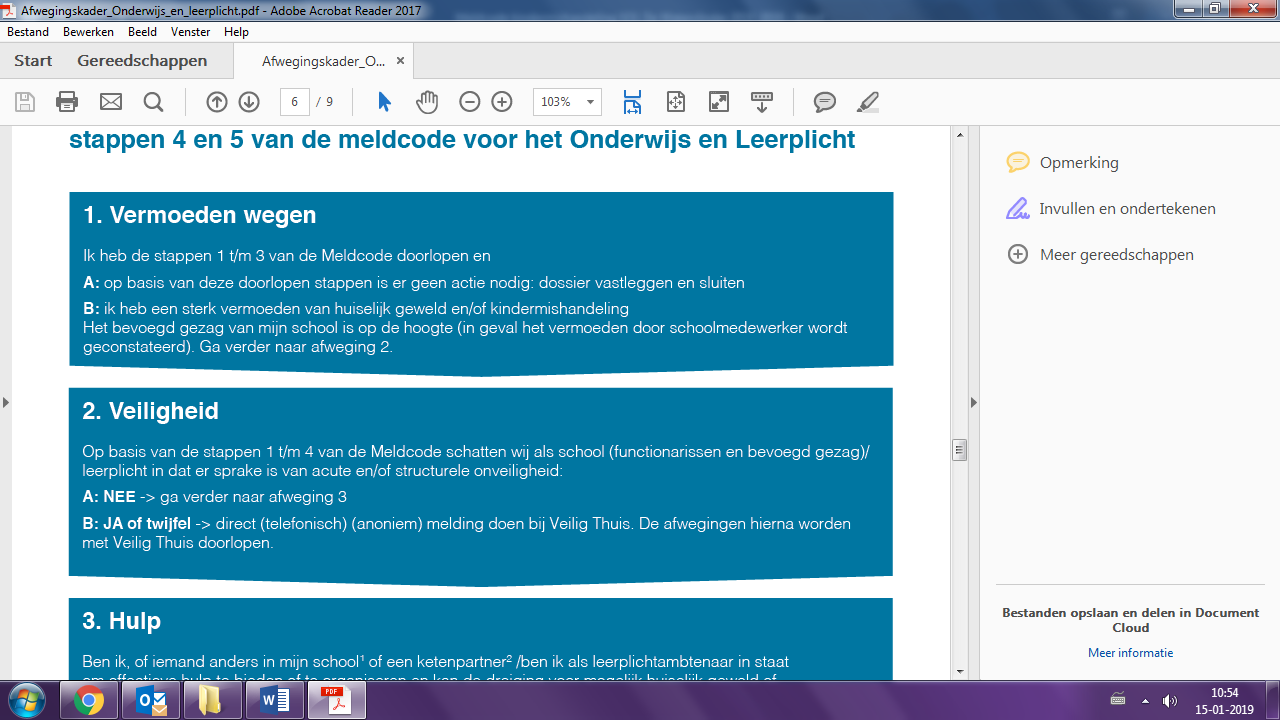 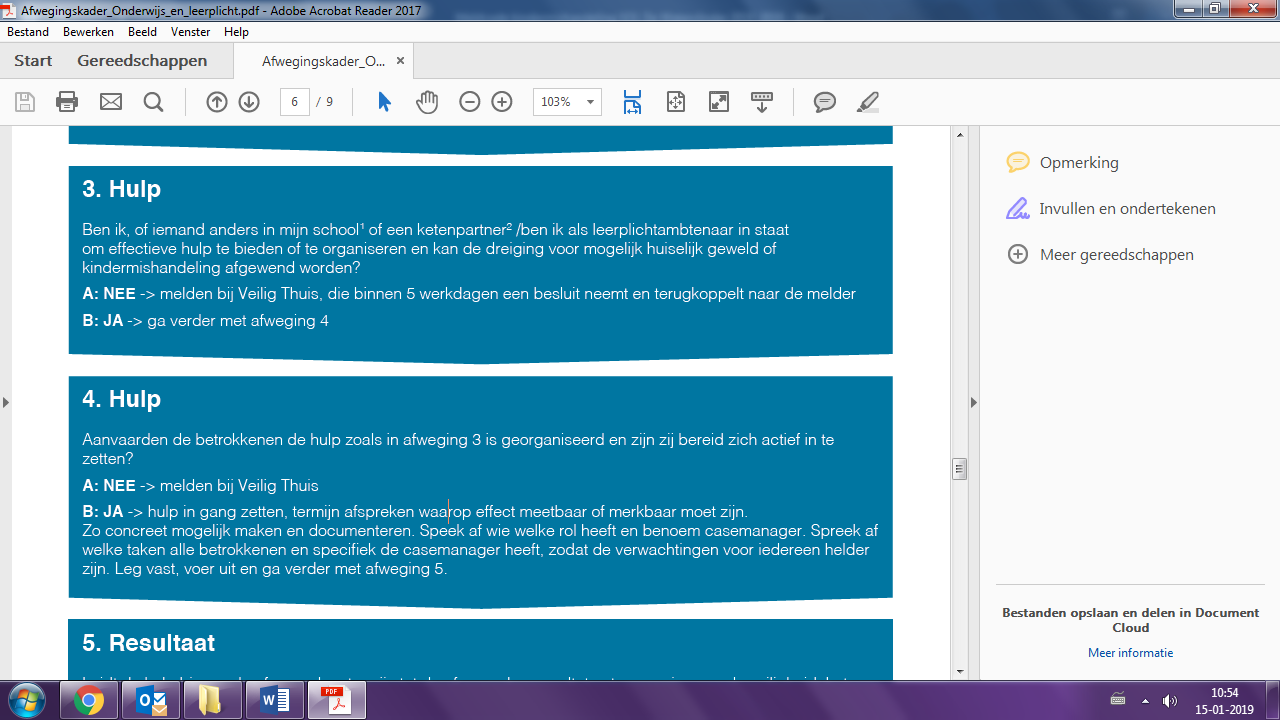 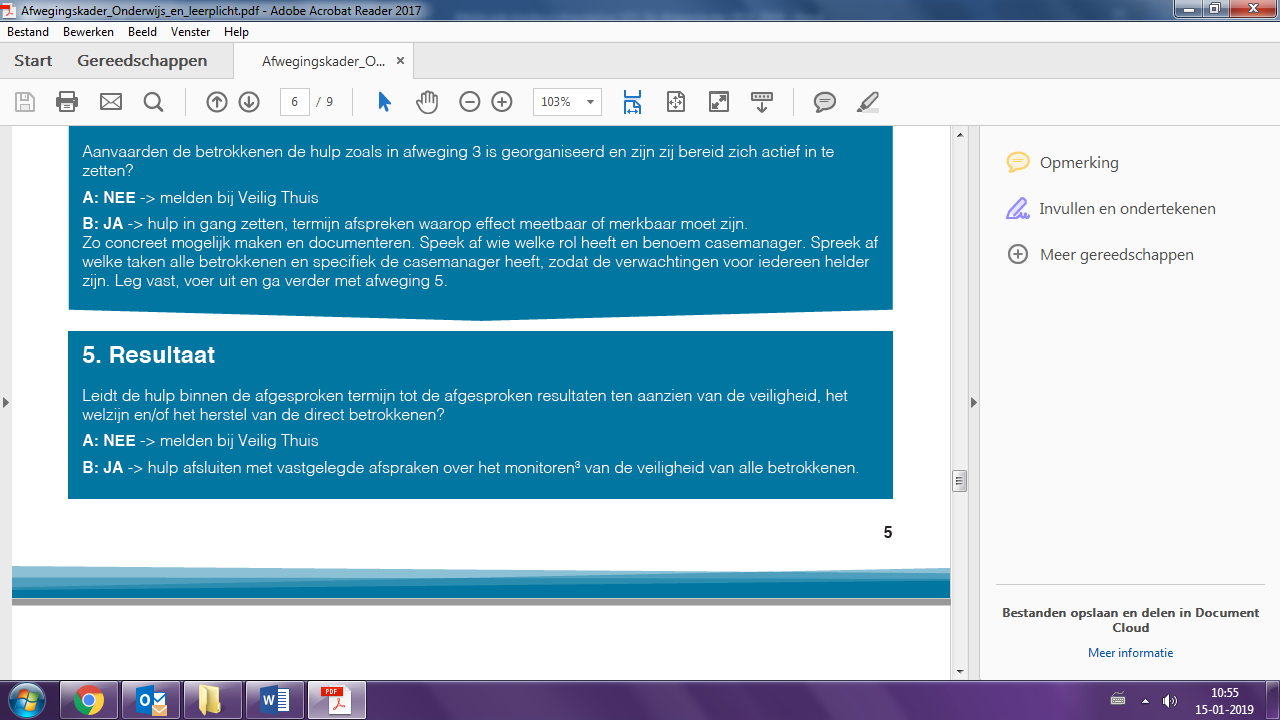 Evaluatie en nazorgIndien er bij stap 5 de keuze is gemaakt om zelf hulp te organiseren, dient het handelingsplan geëvalueerd te worden. Het doel hiervan is om na te gaan of alle stappen zijn verlopen volgens plan (Wolzak, 2009). Indien nodig kunnen afspraken bijgesteld worden. De leerkracht draagt hier verantwoording voor.Indien de school zelf geen hulp heeft georganiseerd, maar een melding heeft gedaan bij  Veilig Thuis, is het belangrijk dat de leerkracht alert blijft op het welzijn van de leerling. Indien nodig kunnen er gesprekken plaatsvinden met de intern begeleider. Wanneer blijkt dat er, na aanmelding bij Veilig Thuis, nieuwe zorgelijke signalen zijn over de leerling, kan de intern begeleider opnieuw contact opnemen met Veilig Thuis.PrivacyOp 25 mei 2018 is de nieuwe privacywetgeving (AVG) van kracht geworden. De AVG is een algemeen kader dat niet inspeelt op specifieke situaties, zoals een vermoeden van kindermishandeling. Daarom geldt als algemene regel dat een specifieke wet voor een bepaalde sector prevaleert boven de algemene norm van de AVG. Dat geldt dus bijvoorbeeld voor de Wetten PO, VO, Leerplichtwet etc. De wet Meldcode gaat dus ook voor de AVG. Het recht om dossier aan te maken en te melden bij Veilig Thuis is dus onverminderd van toepassing.De kindcheck valt onder stap 1 van de meldcode en is aan de orde wanneer een volwassene of adolescent in een situatie verkeren die minderjarige kinderen (ernstige) schade kan berokkenen. Er moet onderzocht worden in dat geval in een gesprek met ouders/verzorgers of er (nog meer) kinderen bij ouders/verzorgers wonen en wie er voor hen zorgen. Op basis van deze informatie wordt besloten of er verdere actie ondernomen moet worden door de verdere stappen van de meldcode te zetten. LiteratuurMinisterie van Volksgezondheid, Welzijn en Sport. (2012). Basismodel meldcode huiselijk geweld enKindermishandeling; Stappenplan voor het handelen bij signaleren van huiselijk geweld en kindermishandeling. Verkregen op 19 mei, 2013, van http://www.rijksoverheid.nl/onderwerpen/huiselijk-geweld/documenten-en-publicaties/rapporten/2011/02/02/basismodel-meldcode-huiselijk-geweld-en-kindermishandeling.html.Ohlsen, P. (2012). Kindermishandeling, en dan…; Hoe te signaleren en handelen binnen het Primair Onderwijs. Alphen aan de Rijn: Kluwer.Wolzak, A. (2009). Kindermishandeling: Signaleren en handelen. Amsterdam: SWP.Bijlage 1: Signalenlijst Kindermishandeling 4-12 jaarDeze lijst geeft een overzicht van signalen van kindermishandeling bij kinderen in de leeftijd van 4 -12 jaar. De signalenlijst is een hulpmiddel om een vermoeden van kindermishandeling te onderbouwen, niet om kindermishandeling te ‘bewijzen’. Vrijwel alle genoemde signalen kunnen namelijk een andere oorzaak hebben. Hoe meer van de genoemde signalen het kind uitzendt, hoe groter de kans dat er sprake is van kindermishandeling. Maar er zijn ook kinderen waaraan niet of nauwelijks valt op te merken dat ze worden mishandeld (Wolzak, 2009).De signalenLichamelijk welzijn: Blauwe plekken Brandwonden Botbreuken Snij-, krab- en bijtwonden Groeiachterstand Te dik Slecht onderhouden gebit Regelmatig buikpijn, hoofdpijn of flauwvallen Kind stinkt, heeft regelmatig smerige kleren aan Oververmoeid Vaak ziek, ziektes herstellen slecht Kind is hongerig Eetstoornissen Achterblijvende motoriek Niet zindelijk op leeftijd dat het hoortGedrag van het kind:  Timide, depressief Weinig spontaan Passief, lusteloos, weinig interesse in spel Apathisch, toont geen gevoelens of pijn In zichzelf gekeerd, leeft in fantasiewereld Labiel Erg nerveus Hyperactief Negatief zelfbeeld, weinig zelfvertrouwen, faalangst Negatief lichaamsbeeld Agressief, vernielzucht Overmatige masturbatieTegenover andere kinderen: Agressief Speelt weinig met andere kinderen Vluchtige vriendschappen Wantrouwend Niet geliefd bij andere kinderenTegenover ouders: Angstig, schrikachtig, waakzaam, meegaand, volgzaam Gedraagt zich in bijzijn van ouders anders dan zonder oudersTegenover andere volwassenen: Angst om zich uit te kleden Angst voor lichamelijk onderzoek Verstijft bij lichamelijk contact Angstig, schrikachtig, waakzaam Meegaand, volgzaam Agressief Overdreven aanhankelijk Wantrouwend Vermijdt oogcontactOverig: Plotselinge gedragsverandering Gedraagt zich niet naar zijn leeftijd Slechte leerprestaties, rondhangen na school Taal- en spraakstoornissenGedrag van de ouder: Onverschillig over het welzijn van het kind, troost het kind niet Laat zich regelmatig negatief uit over het kind Geeft aan het niet meer aan te kunnen Is verslaafd Is ernstig (psychisch) ziek Kleedt het kind te warm of te koud aan Zegt regelmatig afspraken af Houdt het kind vaak thuis van school Heeft irreële verwachtingen van het kind Zet het kind onder druk om te presterenGezinssituatie: Samengaan van stressvolle omstandigheden, zoals slechte huisvesting, financiële problemen en relatieproblemen Sociaal isolement Alleenstaande ouder Partnermishandeling Gezin verhuist regelmatig Slechte algehele hygiëneSignalen specifiek voor seksueel misbruikLichamelijk welzijn: Verwondingen aan geslachtsorganen Vaginale infecties en afscheiding Jeuk bij vagina of anus Pijn in bovenbenen Pijn bij lopen of zitten Problemen bij plassen Urineweginfecties Seksueel overdraagbare aandoeningenGedrag van het kind  Drukt benen tegen elkaar bij lopen Afkeer van lichamelijk contact Maakt afwezige indruk bij lichamelijk onderzoek Extreem seksueel gekleurd gedrag en taalgebruik Zoekt seksuele toenadering tot volwassenenBijlage 2: ObservatieformulierAlgemene vragenObservatiepuntenHoud het kind een bepaalde periode op onderstaande punten in de gaten. Noteer uw bevindingen.Eigen observatiepuntenKijk naar de signalenlijst. Zijn er punten waar u over twijfelt? Noteer deze punten hieronder. Observeer het kind hier ook op. Schrijf hier uw bevindingen op.Eigen aantekeningenGa vertrouwelijk om met dit formulier en bewaar deze op een afgesloten plaats! Bijlage 3: Voorbeeld verslag ParnasSysCategorie 	MeldcodeOnderwerp	MeldcodeSchooljaar	[jaar/jaar]Notitiedatum	[datum]Gemaakt door	[naam leerkracht]Notitie		Datum:		Betrokken leerkrachten:		STAP 1: In kaart brengen van signalen		Datum:		Feitelijke signalen:		Actie:		STAP 2: Collegiale consultatie		Datum:		Betrokkenen:		Samenvatting:		Veilig Thuis raadplegen: ja/nee		Advies Veilig Thuis:		Actie:		STAP 3: Gesprek met ouder(s)		Datum:		Betrokkenen:		Samenvatting:		Actie:		STAP 4: Wegen aard en ernst		Datum:		Betrokkenen:		Besluit:		STAP 5A: Hulp organiseren en volgen van effecten		Datum:		Aanmelden bij: OT/ SMW / Schoolarts/ Jeugdteam		Datum eerste bespreking:		Korte inhoud:		STAP 5B: Melden en bespreken met de ouder(s)		Datum bespreken met de ouder:		Korte inhoud:		Datum melding Veilig Thuis:		Korte inhoud:		NAZORG EN EVALUATIE			Datum:		Betrokkenen:		Samenvatting:		Actie:		Datum:		Betrokkenen:		Samenvatting:		Actie:Naam leerling:Leeftijd:Groep:Jongen/meisjeNaam leerkracht:Datum: Sinds wanneer maakt u zich zorgen om het kind?Delen anderen uw zorgen? Zo ja, wie?Welke concrete signalen heeft u waargenomen bij het kind of de ouders? (Gebruik hiervoor bijlage 1: Signalenlijst Kindermishandeling 4-12 jaar)Hoe vaak komen de signalen voor en wanneer heeft u ze waargenomen?Worden er bij eventuele broers of zussen ook signalen waargenomen? Zo ja, welke?Is er de laatste tijd iets veranderd in het gedrag van het kind? Zo ja, wat?Weet u bijzonderheden van het gezin? Zo ja, welke?Hoe verloopt het contact tussen u en de ouders?Vertoont het kind opvallend gedrag? Zo ja, wat voor opvallend gedrag? Wanneer en hoe vaak?Hoe is het contact met andere leerlingen in de groep?Hoe is het contact met volwassenen?Hoe is het contact tussen het kind en zijn ouders?Hoe is de uiterlijke verzorging van het kind?Hoe zijn de schoolresultaten van het kind?Notitie [naam leerling]Geboortedatum [datum]Groep [groep]